First : Course Information:Second : General  Course Description Third : Course  Objectives To present a modern treatment of classical mechanics systems in such a way that the transition to the quantum theory of physics can be made with the least possible difficultyTo develop a strategy in solving Lagrange and Hamilton equations of stateTo acquaint students to tensor analysis and it is application to moment of inertia  Fourth: Expected Learning Outcomes ....................................................................................................................................................................................................................................................................................................................................................................................................................................................................................................................................................................................................................................................................................Fifth : Course Plan  Distribution & Learning  ResourcesSixth : Teaching Strategies  and Methods   Seventh : Methods of Assessment Eighth : Required Textbooks 
- Primary  Textbook: Classical Dynamics of Particles and Systems, J. B. Marion and S. T. Thornton          - Secondary References Mechanics, 3rd edition by SymonNinth : General  Instructions 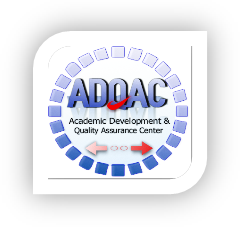 Mutah University Detailed Syllabus Form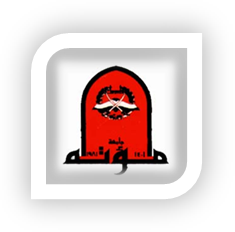 Course Number:0302315 Course Title: Classical Mechanics II Credit Hours:3College: SciencePre-requisite:0302214Department: PhysicsInstructor: Dr. Emad JaradatSemester&AcademicYear: First 2016/2017the time of the lecture:12.3-2.00Office Hours: Sun, Tues: 12-1 Mon, Wed: 10-11This course covers the following topics: Some methods in The calculus of variation. Hamilton’s principle-Lagrangian and Hamiltonian dynamics. Motion in noninertial reference frame. Dynamics of rigid bodies. Coupled oscillations. Canonical transformation.Learning Resources  Topics to be CoveredWeekNo.Chapter 6Some Methods in The Calculus of variation        Euler’s equation, second form of Euler equation, functions with several dependent variables, Euler equation when conditions are imposed.Chapter 6Some Methods in The Calculus of variation        Euler’s equation, second form of Euler equation, functions with several dependent variables, Euler equation when conditions are imposed.Chapter 7Hamilton’s Principle-Lagrangian and Hamiltonian Dynamics:         Hamilton’s principle, Lagrange equation of motion, Lagrange equation with undetermined multipliers, kinetic theory, Hamilton’s equationsChapter 7Hamilton’s Principle-Lagrangian and Hamiltonian Dynamics:         Hamilton’s principle, Lagrange equation of motion, Lagrange equation with undetermined multipliers, kinetic theory, Hamilton’s equationsChapter 7Hamilton’s Principle-Lagrangian and Hamiltonian Dynamics:         Hamilton’s principle, Lagrange equation of motion, Lagrange equation with undetermined multipliers, kinetic theory, Hamilton’s equationsChapter 10Motion in noninertial reference frame         Rotating coordinate systems, centrifugal and Coriolis forces, motion relative to the earth.Chapter 11Dynamics of Rigid Bodies          Inertia tensor, angular momentum, principle axes of inertia, properties of inertia tensor, Eulerian angles, Euler’s equation for rigid body, free motion of a symmetric top, stability of rigid body rotationsChapter 11Dynamics of Rigid Bodies          Inertia tensor, angular momentum, principle axes of inertia, properties of inertia tensor, Eulerian angles, Euler’s equation for rigid body, free motion of a symmetric top, stability of rigid body rotationsChapter 11Dynamics of Rigid Bodies          Inertia tensor, angular momentum, principle axes of inertia, properties of inertia tensor, Eulerian angles, Euler’s equation for rigid body, free motion of a symmetric top, stability of rigid body rotationsChapter 11Dynamics of Rigid Bodies          Inertia tensor, angular momentum, principle axes of inertia, properties of inertia tensor, Eulerian angles, Euler’s equation for rigid body, free motion of a symmetric top, stability of rigid body rotationsChapter 11Dynamics of Rigid Bodies          Inertia tensor, angular momentum, principle axes of inertia, properties of inertia tensor, Eulerian angles, Euler’s equation for rigid body, free motion of a symmetric top, stability of rigid body rotationsChapter 12Coupled Oscillation    Two coupled harmonic oscillator, weak coupling, general problem of coupled oscillations, normal coordinates, molecular vibrations, the loaded stringChapter 12Coupled Oscillation    Two coupled harmonic oscillator, weak coupling, general problem of coupled oscillations, normal coordinates, molecular vibrations, the loaded stringChapter 12Coupled Oscillation    Two coupled harmonic oscillator, weak coupling, general problem of coupled oscillations, normal coordinates, molecular vibrations, the loaded stringCoupled Oscillation    Two coupled harmonic oscillator, weak coupling, general problem of coupled oscillations, normal coordinates, molecular vibrations, the loaded stringTeaching Strategies and MethodsNo 12345Proportion of Final EvaluationEvaluation    Methods of Week & DateNo.1.2.3.4.56(100%)TotalTotalAdditional Notes, Office hours, Incomplete Exams, Reports, Papers,  …etcNo 12345